St. George’s Episcopal ChurchSchenectady, NYMum Sale 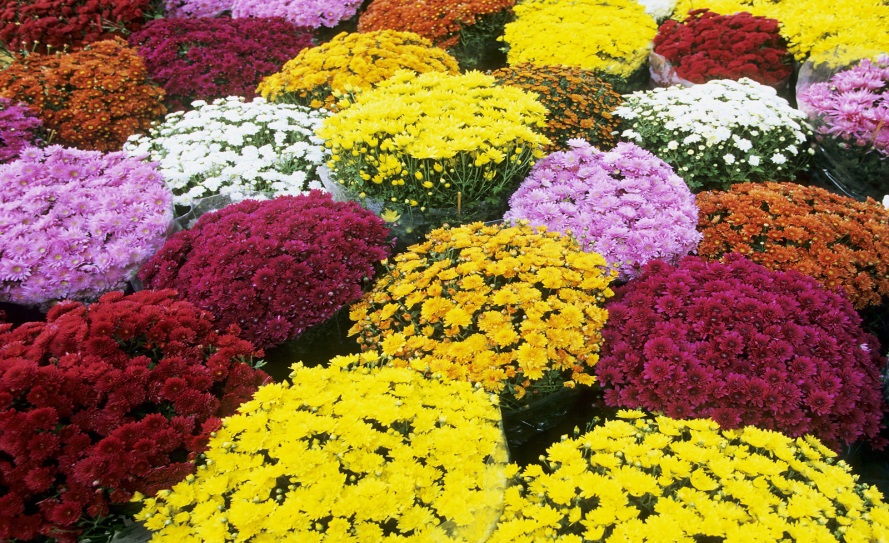 Order Form9” fiber mum pots$9.00 each or 2/$16.00Color	Quantity						Color	Quantity	Yellow	______						Orange	______Red		______						Purple	______White	______						Pink		______Name: ______________________________________________	Order Total:	$_________Phone Number: ________________________Return orders to the office at Office@stgeorgesschenectady.org or 518-374-3163  Orders can be picked up on September 11th and 12th.Checks made payable to St. George’s.